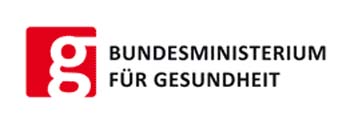 RASTERZEUGNISüber den Erwerb praktischer fachlicher Kompetenz im Rahmen der Ausbildung zur Klinischen Psychologin bzw. zum Klinischen Psychologen nach dem
Psychologengesetz 2013, BGBl. I Nr. 182/2013 (PG 2013)Das Formular ist in Maschinschrift auszufüllen! Herrn/Frau	     	     	     Geburtsdatum:	     Bestätigung über die erfolgreiche Aufnahme in die theoretische Ausbildungseinrichtung gemäß § 7 Abs. 1 PG 2013, ausgestellt am      , wurde vorgelegt.AUSBILDUNGSEINRICHTUNGFür jede praktische Ausbildungseinrichtung ist ein eigenes Formblatt zu verwenden und jeweils nur die Inhalte anzuführen, die in dieser Einrichtung absolviert wurden!Genaue Bezeichnung:      Adresse:      Träger der Einrichtung:      Adresse:      Zeitraum des praktisch-fachlichen Kompetenzerwerbes gemäß § 24 Abs. 1 Z 1 PG 2013:von	bis	Stundenanzahl:OrganisationsstrukturTätigkeitsbeschreibungInsgesamt ist für die Qualifikation in Klinischer Psychologie ein Mindestmaß von 2098 Stunden zu erwerbender praktischer fachliche Kompetenz festgelegt (vgl. § 24 Abs. 1 Z 1), welche zu möglichst gleichen Anteilen in Beratung, Behandlung, Diagnostik sowie verschiedenen Altersgruppen zu absolvieren sind.Beschreiben Sie die konkreten Tätigkeiten der Fachauszubildenden unter Anleitung und Aufsicht. Beispielhaft für die konkrete Beschreibung werden nachstehend einige Bereiche aufgelistet.MitarbeiterInnen- und teambezogene AufgabenZiel ist der Erwerb ausreichender Einblicke in das Gesundheitswesen und notwendiger Kenntnisse und Fertigkeiten für die interdisziplinäre Zusammenarbeit mit Klinischen Psychologinnen/Klinischen Psychologen, aber auch mit Angehörigen anderer Gesundheitsberufe.Einen wesentlichen Aspekt beim Erwerb facheinschlägiger praktischer Kompetenz stellt die kontinuierliche interdisziplinäre Zusammenarbeit dar, insbesondere im Hinblick auf die Kenntnisse und Berücksichtigung der medizinischen Aspekte der verschiedenen Krankheits- und Störungsbilder. Ziel ist es, die Aufgaben und Abläufe aller in der klinischen PatientInnenversorgung tätigen Professionen zu kennen.PatientInnenbezogene AufgabenDie praktisch fachliche Tätigkeit muss das Kennenlernen mit allen Zielgruppen (Kindern/Jugendlichen, Erwachsenen und älteren Menschen) ermöglichen. Im Mittelpunkt dabei stehen immer die klinisch-psychologische Diagnostik, die klinisch-psychologische Beratung und Behandlung, sowie Maßnahmen im Bereich der primären Gesundheitsversorgung, die zu möglichst gleichen Anteilen erlernt werden sollen. Ebenfalls sind Erfahrungen mit unterschiedlichen Störungsbildern (vgl. § 24) und Settings (Einzelpersonen, Gruppen/Paare) und Altersgruppen nachzuweisen.  Welche der beispielhaft angeführten nachstehenden Maßnahmen (zumindest drei Bereiche) hat die Fachauszubildende/der Fachauszubildende erlernt und angewendet samt Angabe der Altersgruppen und der Settings:Die/der für die Fachaufsicht verantwortliche Klinische Psychologin/Klinische Psychologe:Mit der Unterschrift wird an Eides statt die Richtigkeit und Vollständigkeit der gemachten Angaben bestätigt.Stand der Information: März 2016TitelVornameFamilien- oder NachnameFachlich qualifizierte MitarbeiterInnen unter Angabe der jeweiligen BerufsgruppeFachlich qualifizierte MitarbeiterInnen unter Angabe der jeweiligen BerufsgruppeName:	Berufsqualifikation:	Anleitende Klinische Psychologin/anleitender Klinischer Psychologe, die/der zumindest seit zwei Jahren selbständig berufsberechtigt und vom Zeitumfang her zumindest 20 Stunden in der Einrichtung tätig ist. Je nach Fortgang der Ausbildung sollte die Ausbildnerin/der Ausbildner anfänglich zumindest 5 Stunden pro Woche, später weniger, aber zumindest 2 Stunden pro Woche für die direkte Anleitung zur Verfügung stehen.Name:	     Anwesenheit in der Einrichtung: 	      Stunden/Tag	      Stunden/WocheBeschreibung der multiprofessionellen Zusammenarbeit nach Art und Frequenz (im jeweiligen Stundenausmaß anzugeben).	Teilnahme an patientenInnenbezogenen 	multiprofessionellen Teambesprechungen, 	insbesondere unter Anwesenheit von ÄrztInnen	Teilnahme an PsychologInnenkonferenzen	Verlaufs- und Übergabebesprechungen	Teilnahme am Aufnahme- und EntlassungsprozessGESAMTSTUNDENAUSMASSKlinisch-psychologische DiagnostikDie Fachauszubildenden sollen klinisch-psychologische diagnostische Kompetenzen im Hinblick auf psychische und somatische Störungen, bei denen psychische Aspekte eine Rolle spielen, bei psychischen Extremsituationen und den psychischen Folgen akuter Belastungen, bei Entwicklungskrisen und psychischen Krisen, insbesondere bei krankheitswertigen Zustandsbildern, sowie im Erstellen von psychologischen Stellungnahmen, Berichten, Befunden und Gutachten, Zeugnissen erwerben. Weiters sollen die Fachauszubildenden Kompetenzen bei der Anwendung von verschiedenen psychologischen Instrumenten (Anamnese, Exploration, Checklisten, Leitfäden, strukturierte Interviews, leistungsdiagnostische Verfahren, persönlichkeitsdiagnostische Verfahren, projektive Verfahren, apparative Verfahren, Selbst- und Fremdbeurteilungsverfahren) erwerben.	Welche klinisch-psychologischen Fragestellungen werden beantwortet? 	Welche klinisch-psychologischen diagnostischen Verfahren werden angewendet?	Welche Diagnosen (lt. International Classification of Diseases (ICD), vgl. 2.2.1.) werden gestellt?	Zu welchen Themenbereichen werden Stellungnahmen, Berichte, Befunde, Zeugnisse und 	Gutachten erstellt?	Welche Maßnahmenvorschläge (insbesondere Erstellen eines Behandlungsplans) werden 	verfasst?	Sonstiges:GESAMTSTUNDENAUSMASS:      Klinisch-psychologische Beratung Die Fachauszubildenden sollen im Rahmen der klinisch-psychologischen Beratung Kompetenzen hinsichtlich der Vermittlung psychologischen Fachwissens, Klärung anhand psychologischer Modelle und psychologischen Hintergrundwissens, z.B. in Bezug auf Störungsbilder, Veränderungsmöglichkeiten und auch im Hinblick auf mögliche Ansätze der klinisch-psychologischen Beratung erwerben.Klinisch-psychologische Behandlung Im Zusammenhang mit klinisch-psychologischer Behandlung sollen sie Kompetenzen in Planung der Art und des Umfangs der psychologischen Behandlungsangebote für PatientInnen, der Durchführung von klinisch-psychologischen Interventionen zu einzelnen Symptomen und Funktionen bis zu komplexen Behandlungsprogrammen, die verschiedene kognitive, emotionale, verhaltensbezogene, soziale Aspekte eines Störungsbildes erfassen, erwerben.	Mit welchen krankheitswertigen psychischen Störungen (lt. ICD in der aktuellen gültigen 	Fassung) und somatischen Störungen bei denen psychische Aspekte eine Rolle spielen (z. B. 	Schmerzerkrankungen, onkologische Erkrankungen, internistische Erkrankungen, Unfallfolgen, 	etc.) waren Sie befasst (diese Angaben dienen einem Überblick)?	F00-F09	Organische, einschließlich symptomatischer psychischer Störungen	F10-F19	Psychische und Verhaltensstörungen durch psychotrope Substanzen	F20-F29	Schizophrenie, schizotype und wahnhafte Störungen	F30-F39	Affektive Störungen	F40-F48	Neurotische, Belastungs- und somatoforme Störungen	F50-F59	Verhaltensauffälligkeiten mit körperlichen Störungen und Faktoren	F60-F69	Persönlichkeits- und Verhaltensstörungen	F70-F79	Intelligenzminderung	F80-F89	Entwicklungsstörungen 	F90-F98	Verhaltens- und emotionale Störungen mit Beginn in der Kindheit und Jugend	F99	Nicht näher bezeichnete psychische Störungen	psychologische Faktoren bei somatischen und neurologischen KrankheitsbildernZutreffendes ankreuzen und näher beschreiben!Genaue Angaben zu den oben angekreuzten Gruppen, mit welchen konkreten Störungsbildern 	(wie z.B. bei angekreuztem F 40-48: Angststörungen) gearbeitet wurde und dazu jeweils	Psychologische Schmerzbehandlung	Psychoonkologie- mit welchen Altersgruppen- in welchen Settings (z. B. Einzelbehandlung von PatientInnen, Behandlung von Paaren, 	Gruppen, Familien, …)	Welche Ansätze der klinisch-psychologischen Beratung werden durchgeführt (z. B. 	Informationsvermittlung, lösungsorientierte Beratung, Konfliktberatung, …)? 	Jeweilsin welchen Altersgruppenin welchen SettingsBeschreiben Sie diese im Detail!	Welche klinisch-psychologischen Behandlungsmethoden (methodenübergreifend und 	theoriegeleitet) werden bei welchen Störungsbildern angewendet (z. B. Krisenintervention, 	Psychoedukation, Stabilisierungstechniken, Ressourcenarbeit, Compliancearbeit, Vorbereitung 	medizinischer Eingriffe, kognitives Training, kognitive Umstrukturierung, 	Konfrontationstraining,  Training von Problemlöseverfahren, Emotionstraining, Biofeedback, 	Entspannungsmethoden, computergestütztes kognitives Training, Krankheitsverarbeitung, … )? Beschreiben Sie diese im Detail (wie z.B. „Konfrontationstraining bei Angststörung“; „achtsamkeitsbasierte Stressreduktion“)	Sonstiges:	     GESAMTSTUNDENAUSMASSDiagnostik: 	     Beratung: 	     Behandlung: 	     Maßnahmen im Bereich der Gesundheitsförderung und Gesundheitsvorsorge im 	Bereich der primären GesundheitsversorgungZutreffendes ankreuzen und näher beschreiben!	Maßnahmen zur Bewältigung von Belastungssituationen, insbesondere bei somatischen 	Erkrankungen, genetischer Prädisposition, etc. Diese Maßnahmen umfassen psychische 	Vorgänge, die mit Entstehung, Prävention, Bewältigung, Behandlung und Rehabilitation 	körperlicher Erkrankungen zusammenhängen, wie etwa neurologische, endokrinologische, 	kardiovaskuläre, immunologische, onkologische Erkrankungen. 	Maßnahmen im Bereich der Kinder- und Jugendpsychologie (z. B. zur Vorbeugung des 	Ausbruchs pathologischer Entwicklungen, schwerwiegender psychischer und somatischer 	Störungen, Lern- und Leistungsstörungen und sich daraus entwickelnden Störungen, …).	Maßnahmen in der Gerontopsychologie (z. B. Konzentrationstraining, Aktivitätsaufbau, finden 	von Lebensformen, Unterstützung bei der Verarbeitung von Verlusten, …):	Sonstiges:	     GESAMTSTUNDENAUSMASS:      Administrative Aufgaben	Dokumentationspflicht entsprechend § 35 PG 2013 und § 10 Abs 4 KaKuG (z. B. Beginn, Verlauf 	und Beendigung, …):	Dokumentationspflicht entsprechend § 35 PG 2013 und § 10 Abs 4 KaKuG (z. B. Beginn, Verlauf 	und Beendigung, …):	Welche klinisch-psychologischen Einzelleistungen werden im Rahmen der institutionellen 	Leistungserfassung dokumentiert?	Welche klinisch-psychologischen Einzelleistungen werden im Rahmen der institutionellen 	Leistungserfassung dokumentiert?	Sonstiges:	     	Sonstiges:	     Name in BlockschriftUnterschriftDatum